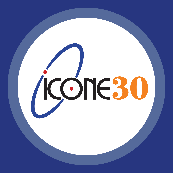 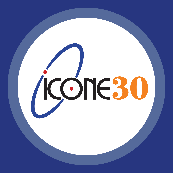 Application for Sponsorship, Exhibit or AdvertisementDate:Fee; Sponsorship Gold : 2,000,000 JPY, Silver : 1,500,000 JPY, Bronze : 1,000,000 JPY    Banquet : 500,000 JPY, Coffee break : 250,000 JPY, Tabletop Exhibitor : 500,000 JPY,Advertisement : 100,000 JPY，Book Exhibitor: 20,000 JPYPlease specify number of spaces, if you choose Tabletop Exhibit.Please note that, for Tabletop Exhibit, only booth space and electric supply are provided. Installation of exhibition materials and removal are the responsibility of each applicant.Full it and Mail to：kitamura.yoshihide@c2.kepco.co.jp (The Kansai Electric Power Co.,Inc.)Send by : February 10 (Friday), 2023 Name of OrganizationAffiliationContact PersonMailing　AddressAddressState / Zip code / CountryAddressState / Zip code / CountryAddressState / Zip code / CountryTELFAXE-mailCategory: Sponsorship (Gold, Silver, Bronze), Banquet, Coffee break, Tabletop Exhibitor, Advertisement, Book ExhibitorAmount	JPYQuestions or comments, if any.